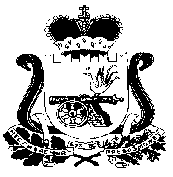                                                                               АДМИНИСТРАЦИЯ КАСПЛЯНСКОГО СЕЛЬСКОГО ПОСЕЛЕНИЯ СМОЛЕНСКОГО РАЙОНА СМОЛЕНСКОЙ ОБЛАСТИП О С Т А Н О В Л Е Н И Еот «14» октября 2019 года                                                                                                                 № 16Об утверждении отчета об исполнении бюджета Касплянского сельского поселения Смоленского района Смоленской области за 9 месяцев 2019 годаВ соответствии со статьей 264.2 Бюджетного кодекса Российской Федерации, руководствуясь Уставом Касплянского сельского поселения Смоленской района Смоленской области и Положением о бюджетном процессе в муниципальном образовании Касплянского сельского поселения Смоленского района Смоленской области,  утвержденным решением Совета депутатов Касплянского сельского поселения Смоленского района Смоленской области от 26 октября 2012 г. № 46 «Об утверждении положения о бюджетном процессе в муниципальном образовании Касплянского сельского поселения Смоленского района Смоленской области»  
П О С Т А Н О В Л Я Ю:
1. Утвердить отчет об исполнении бюджета муниципального образования Касплянского сельского поселения Смоленского района Смоленской области за 9 месяцев 2019 года согласно приложению к данному постановлению.2. Отчет об исполнении бюджета муниципального образования Касплянского сельского поселения Смоленского района Смоленской области за 9 месяцев 2019 года представить для ознакомления в Совет депутатов Касплянского сельского поселения Смоленского района Смоленской области и контрольно - ревизионную комиссию.3. Отчет об исполнении бюджета муниципального образования Касплянского сельского поселения Смоленского района Смоленской области за 9 месяцев  2019 года подлежит размещению на официальном сайте.4. Контроль за исполнением настоящего постановления возложить на главу муниципального образования Касплянского сельского поселения Смоленского района Смоленской области (Чухнова Владимира Михайловича)
5.  Постановление вступает в силу со дня подписания.Глава муниципального образованияКасплянского сельского поселенияСмоленского района Смоленской области                                                В.М. Чухнов Специалист 1 категории                                                  РПриложение 1 к Постановлению от 14.10.2019 г. № 16 «Об утверждении отчета об исполнении бюджета Касплянского сельского поселения Смоленского района Смоленской области за 9 месяцев 2019 года»Отчет об исполнении бюджета муниципального образования Касплянского сельского поселения Смоленского районаСмоленской области за 9 месяцев 2019 годаДоходы бюджетаруб.2. Расходы бюджетаруб..Источники финансирования дефицита бюджетаруб.Приложение 2 к Постановлению  от 14.10.2019 г. №16 «Об утверждении отчета об исполнении бюджета Касплянского сельского поселения Смоленского района Смоленской области за 9 месяцев 2019 года»ОТЧЕТоб использовании бюджетных ассигнований резервного фонда Администрации Касплянского сельского поселения Смоленского района Смоленской областипо состоянию на 1 октября 2019 гГлава муниципального образованияКасплянского сельского поселенияСмоленского района Смоленской области                                                В.М. ЧухновНаименование показателяКод дохода по бюджетной классификацииУтвержденные бюджетные назначенияИсполнено% испол-ненияНаименование показателяКод дохода по бюджетной классификацииУтвержденные бюджетные назначенияИсполнено% испол-ненияНаименование показателяКод дохода по бюджетной классификацииУтвержденные бюджетные назначенияИсполнено% испол-ненияДоходы бюджета - всегоx6 816 575,405 026 624,2973,7в том числе:  НАЛОГОВЫЕ И НЕНАЛОГОВЫЕ ДОХОДЫ000 1 00 00000 00 0000 0002 571 675,401 839 447,6471,5  НАЛОГИ НА ПРИБЫЛЬ, ДОХОДЫ000 1 01 00000 00 0000 000584 620,00417 662,0671,4  Налог на доходы физических лиц000 1 01 02000 01 0000 110584 620,00417 662,0671,4  Налог на доходы физических лиц с доходов, источником которых является налоговый агент, за исключением доходов, в отношении которых исчисление и уплата налога осуществляются в соответствии со статьями 227, 227.1 и 228 Налогового кодекса Российской Федерации000 1 01 02010 01 0000 110580 620,00415 696,8971,6  Налог на доходы физических лиц с доходов, полученных физическими лицами в соответствии со статьей 228 Налогового кодекса Российской Федерации000 1 01 02030 01 0000 1104 000,001 965,1749,1  НАЛОГИ НА ТОВАРЫ (РАБОТЫ, УСЛУГИ), РЕАЛИЗУЕМЫЕ НА ТЕРРИТОРИИ РОССИЙСКОЙ ФЕДЕРАЦИИ000 1 03 00000 00 0000 0001 417 335,401 174 673,4682,9  Акцизы по подакцизным товарам (продукции), производимым на территории Российской Федерации000 1 03 02000 01 0000 1101 417 335,401 174 673,4682,9  Доходы от уплаты акцизов на дизельное топливо, подлежащие распределению между бюджетами субъектов Российской Федерации и местными бюджетами с учетом установленных дифференцированных нормативов отчислений в местные бюджеты000 1 03 02230 01 0000 110513 962,84531 751,91103,5  Доходы от уплаты акцизов на дизельное топливо, подлежащие распределению между бюджетами субъектов Российской Федерации и местными бюджетами с учетом установленных дифференцированных нормативов отчислений в местные бюджеты (по нормативам, установленным Федеральным законом о федеральном бюджете в целях формирования дорожных фондов субъектов Российской Федерации)000 1 03 02231 01 0000 110513 962,84531 751,91103,5  Доходы от уплаты акцизов на моторные масла для дизельных и (или) карбюраторных (инжекторных) двигателей, подлежащие распределению между бюджетами субъектов Российской Федерации и местными бюджетами с учетом установленных дифференцированных нормативов отчислений в местные бюджеты000 1 03 02240 01 0000 1103 601,124 042,71112,3  Доходы от уплаты акцизов на моторные масла для дизельных и (или) карбюраторных (инжекторных) двигателей, подлежащие распределению между бюджетами субъектов Российской Федерации и местными бюджетами с учетом установленных дифференцированных нормативов отчислений в местные бюджеты (по нормативам, установленным Федеральным законом о федеральном бюджете в целях формирования дорожных фондов субъектов Российской Федерации)000 1 03 02241 01 0000 1103 601,124 042,71112,3  Доходы от уплаты акцизов на автомобильный бензин, подлежащие распределению между бюджетами субъектов Российской Федерации и местными бюджетами с учетом установленных дифференцированных нормативов отчислений в местные бюджеты000 1 03 02250 01 0000 110995 343,89728 814,0773,2  Доходы от уплаты акцизов на автомобильный бензин, подлежащие распределению между бюджетами субъектов Российской Федерации и местными бюджетами с учетом установленных дифференцированных нормативов отчислений в местные бюджеты (по нормативам, установленным Федеральным законом о федеральном бюджете в целях формирования дорожных фондов субъектов Российской Федерации)000 1 03 02251 01 0000 110995 343,89728 814,0773,2  Доходы от уплаты акцизов на прямогонный бензин, подлежащие распределению между бюджетами субъектов Российской Федерации и местными бюджетами с учетом установленных дифференцированных нормативов отчислений в местные бюджеты000 1 03 02260 01 0000 110-95 572,45-89 935,2394,1  Доходы от уплаты акцизов на прямогонный бензин, подлежащие распределению между бюджетами субъектов Российской Федерации и местными бюджетами с учетом установленных дифференцированных нормативов отчислений в местные бюджеты (по нормативам, установленным Федеральным законом о федеральном бюджете в целях формирования дорожных фондов субъектов Российской Федерации)000 1 03 02261 01 0000 110-95 572,45-89 935,2394,1  НАЛОГИ НА СОВОКУПНЫЙ ДОХОД000 1 05 00000 00 0000 0000,006 059,79-  Единый сельскохозяйственный налог000 1 05 03000 01 0000 1100,006 059,79-  Единый сельскохозяйственный налог000 1 05 03010 01 0000 1100,006 059,79-  НАЛОГИ НА ИМУЩЕСТВО000 1 06 00000 00 0000 000527 220,00230 314,1643,7  Налог на имущество физических лиц000 1 06 01000 00 0000 110105 220,0029 770,3328,3  Налог на имущество физических лиц, взимаемый по ставкам, применяемым к объектам налогообложения, расположенным в границах сельских поселений000 1 06 01030 10 0000 110105 220,0029 770,3328,3  Земельный налог000 1 06 06000 00 0000 110422 000,00200 543,8347,5  Земельный налог с организаций000 1 06 06030 00 0000 110319 000,00146 129,0045,8  Земельный налог с организаций, обладающих земельным участком, расположенным в границах сельских поселений000 1 06 06033 10 0000 110319 000,00146 129,0045,8  Земельный налог с физических лиц000 1 06 06040 00 0000 110103 000,0054 414,8352,8  Земельный налог с физических лиц, обладающих земельным участком, расположенным в границах сельских поселений000 1 06 06043 10 0000 110103 000,0054 414,8352,8  ДОХОДЫ ОТ ИСПОЛЬЗОВАНИЯ ИМУЩЕСТВА, НАХОДЯЩЕГОСЯ В ГОСУДАРСТВЕННОЙ И МУНИЦИПАЛЬНОЙ СОБСТВЕННОСТИ000 1 11 00000 00 0000 00042 500,0010 738,1725,3  Доходы, получаемые в виде арендной либо иной платы за передачу в возмездное пользование государственного и муниципального имущества (за исключением имущества бюджетных и автономных учреждений, а также имущества государственных и муниципальных унитарных предприятий, в том числе казенных)000 1 11 05000 00 0000 12042 500,0010 738,1725,3  Доходы от сдачи в аренду имущества, находящегося в оперативном управлении органов государственной власти, органов местного самоуправления, государственных внебюджетных фондов и созданных ими учреждений (за исключением имущества бюджетных и автономных учреждений)000 1 11 05030 00 0000 12042 500,0010 738,1725,3  Доходы от сдачи в аренду имущества, находящегося в оперативном управлении органов управления сельских поселений и созданных ими учреждений (за исключением имущества муниципальных бюджетных и автономных учреждений)000 1 11 05035 10 0000 12042 500,0010 738,1725,3  БЕЗВОЗМЕЗДНЫЕ ПОСТУПЛЕНИЯ000 2 00 00000 00 0000 0004 244 900,003 187 176,6575,1  БЕЗВОЗМЕЗДНЫЕ ПОСТУПЛЕНИЯ ОТ ДРУГИХ БЮДЖЕТОВ БЮДЖЕТНОЙ СИСТЕМЫ РОССИЙСКОЙ ФЕДЕРАЦИИ000 2 02 00000 00 0000 0004 244 900,003 169 351,4174,7  Дотации бюджетам бюджетной системы Российской Федерации000 2 02 10000 00 0000 1504 152 900,003 124 675,0075,2  Дотации на выравнивание бюджетной обеспеченности000 2 02 15001 00 0000 1504 152 900,003 124 675,0075,2  Дотации бюджетам сельских поселений на выравнивание бюджетной обеспеченности000 2 02 15001 10 0000 1504 152 900,003 124 675,0075,2  Субвенции бюджетам бюджетной системы Российской Федерации000 2 02 30000 00 0000 15092 000,0044 676,4148,6  Субвенции бюджетам на осуществление первичного воинского учета на территориях, где отсутствуют военные комиссариаты000 2 02 35118 00 0000 15092 000,0044 676,4148,6  Субвенции бюджетам сельских поселений на осуществление первичного воинского учета на территориях, где отсутствуют военные комиссариаты000 2 02 35118 10 0000 15092 000,0044 676,4148,6  ПРОЧИЕ БЕЗВОЗМЕЗДНЫЕ ПОСТУПЛЕНИЯ000 2 07 00000 00 0000 0000,0017 825,24-  Прочие безвозмездные поступления в бюджеты сельских поселений000 2 07 05000 10 0000 1500,0017 825,24-  Прочие безвозмездные поступления в бюджеты сельских поселений000 2 07 05030 10 0000 1500,0017 825,24-Наименование показателяКод расхода по бюджетной классификацииУтвержденные бюджетные назначенияИсполнено% испол-ненияНаименование показателяКод расхода по бюджетной классификацииУтвержденные бюджетные назначенияИсполнено% испол-ненияНаименование показателяКод расхода по бюджетной классификацииУтвержденные бюджетные назначенияИсполнено% испол-ненияРасходы бюджета - всегоx7 002 433,324 840 613,6869,1в том числе:  ОБЩЕГОСУДАРСТВЕННЫЕ ВОПРОСЫ928 0100 00 0 00 00000 0003 320 252,602 422 039,6772,9  Функционирование высшего должностного лица субъекта Российской Федерации и муниципального образования928 0102 00 0 00 00000 000488 488,96357 157,5673,1928 0102 99 Я 02 00140 000488 488,96357 157,5673,1  Расходы на выплаты персоналу в целях обеспечения выполнения функций государственными (муниципальными) органами, казенными учреждениями, органами управления государственными внебюджетными фондами928 0102 99 Я 02 00140 100488 488,96357 157,5673,1  Расходы на выплаты персоналу государственных (муниципальных) органов928 0102 99 Я 02 00140 120488 488,96357 157,5673,1  Фонд оплаты труда государственных (муниципальных) органов928 0102 99 Я 02 00140 121375 183,53275 242,3773,4  Взносы по обязательному социальному страхованию на выплаты денежного содержания и иные выплаты работникам государственных (муниципальных) органов928 0102 99 Я 02 00140 129113 305,4381 915,1972,3  Функционирование Правительства Российской Федерации, высших исполнительных органов государственной власти субъектов Российской Федерации, местных администраций928 0104 00 0 00 00000 0002 588 941,131 861 417,4771,9928 0104 99 Я 05 00140 0002 588 941,131 861 417,4771,9  Расходы на выплаты персоналу в целях обеспечения выполнения функций государственными (муниципальными) органами, казенными учреждениями, органами управления государственными внебюджетными фондами928 0104 99 Я 05 00140 1001 575 141,131 163 091,9273,8  Расходы на выплаты персоналу государственных (муниципальных) органов928 0104 99 Я 05 00140 1201 575 141,131 163 091,9273,8  Фонд оплаты труда государственных (муниципальных) органов928 0104 99 Я 05 00140 1211 209 785,81908 070,6175,1  Взносы по обязательному социальному страхованию на выплаты денежного содержания и иные выплаты работникам государственных (муниципальных) органов928 0104 99 Я 05 00140 129365 355,32255 021,3169,8  Закупка товаров, работ и услуг для обеспечения государственных (муниципальных) нужд928 0104 99 Я 05 00140 2001 004 473,04688 998,5968,6  Иные закупки товаров, работ и услуг для обеспечения государственных (муниципальных) нужд928 0104 99 Я 05 00140 2401 004 473,04688 998,5968,6  Прочая закупка товаров, работ и услуг928 0104 99 Я 05 00140 2441 004 473,04688 998,5968,6  Иные бюджетные ассигнования928 0104 99 Я 05 00140 8009 326,969 326,96100,0  Уплата налогов, сборов и иных платежей928 0104 99 Я 05 00140 8509 326,969 326,96100,0  Уплата иных платежей928 0104 99 Я 05 00140 8539 326,969 326,96100,0  Обеспечение деятельности финансовых, налоговых и таможенных органов и органов финансового (финансово-бюджетного) надзора928 0106 00 0 00 00000 00020 270,0518 270,0590,1928 0106 99 Я 05 П2002 00020 270,0518 270,0590,1  Межбюджетные трансферты928 0106 99 Я 05 П2002 50020 270,0518 270,0590,1  Иные межбюджетные трансферты928 0106 99 Я 05 П2002 54020 270,0518 270,0590,1  Резервные фонды928 0111 00 0 00 00000 0009,940,000,0928 0111 24 0 10 00000 0009,940,000,0  Иные бюджетные ассигнования928 0111 24 0 10 00000 8009,940,000,0  Резервные средства928 0111 24 0 10 00000 8709,940,000,0  Другие общегосударственные вопросы928 0113 00 0 00 00000 000222 542,52185 194,5983,2928 0113 17 Я 01 21741 000182 738,46163 398,5389,4  Иные бюджетные ассигнования928 0113 17 Я 01 21741 800182 738,46163 398,5389,4  Исполнение судебных актов928 0113 17 Я 01 21741 83010 029,4610 029,46100,0  Исполнение судебных актов Российской Федерации и мировых соглашений по возмещению причиненного вреда928 0113 17 Я 01 21741 83110 029,4610 029,46100,0  Уплата налогов, сборов и иных платежей928 0113 17 Я 01 21741 850172 709,00153 369,0788,8  Уплата налога на имущество организаций и земельного налога928 0113 17 Я 01 21741 851169 577,00150 260,0088,6  Уплата прочих налогов, сборов928 0113 17 Я 01 21741 8523 057,933 035,0099,3  Уплата иных платежей928 0113 17 Я 01 21741 85374,0774,07100,0928 0113 24 0 10 00000 0009 990,069 990,06100,0  Закупка товаров, работ и услуг для обеспечения государственных (муниципальных) нужд928 0113 24 0 10 00000 2009 990,069 990,06100,0  Иные закупки товаров, работ и услуг для обеспечения государственных (муниципальных) нужд928 0113 24 0 10 00000 2409 990,069 990,06100,0  Прочая закупка товаров, работ и услуг928 0113 24 0 10 00000 2449 990,069 990,06100,0928 0113 99 2 02 20640 00029 814,0011 806,0039,6  Закупка товаров, работ и услуг для обеспечения государственных (муниципальных) нужд928 0113 99 2 02 20640 20029 814,0011 806,0039,6  Иные закупки товаров, работ и услуг для обеспечения государственных (муниципальных) нужд928 0113 99 2 02 20640 24029 814,0011 806,0039,6  Прочая закупка товаров, работ и услуг928 0113 99 2 02 20640 24429 814,0011 806,0039,6  НАЦИОНАЛЬНАЯ ОБОРОНА928 0200 00 0 00 00000 00093 100,0044 676,4148,0  Мобилизационная и вневойсковая подготовка928 0203 00 0 00 00000 00093 100,0044 676,4148,0928 0203 78 Я 00 51180 00093 100,0044 676,4148,0  Расходы на выплаты персоналу в целях обеспечения выполнения функций государственными (муниципальными) органами, казенными учреждениями, органами управления государственными внебюджетными фондами928 0203 78 Я 00 51180 10054 577,0040 747,4174,7  Расходы на выплаты персоналу государственных (муниципальных) органов928 0203 78 Я 00 51180 12054 577,0040 747,4174,7  Фонд оплаты труда государственных (муниципальных) органов928 0203 78 Я 00 51180 12141 918,0031 379,6874,9  Взносы по обязательному социальному страхованию на выплаты денежного содержания и иные выплаты работникам государственных (муниципальных) органов928 0203 78 Я 00 51180 12912 659,009 367,7374,0  Закупка товаров, работ и услуг для обеспечения государственных (муниципальных) нужд928 0203 78 Я 00 51180 20038 523,003 929,0010,2  Иные закупки товаров, работ и услуг для обеспечения государственных (муниципальных) нужд928 0203 78 Я 00 51180 24038 523,003 929,0010,2  Прочая закупка товаров, работ и услуг928 0203 78 Я 00 51180 24438 523,003 929,0010,2  НАЦИОНАЛЬНАЯ БЕЗОПАСНОСТЬ И ПРАВООХРАНИТЕЛЬНАЯ ДЕЯТЕЛЬНОСТЬ928 0300 00 0 00 00000 00021 810,3621 810,36100,0  Обеспечение пожарной безопасности928 0310 00 0 00 00000 00021 810,3621 810,36100,0928 0310 99 Я 00 12090 00021 810,3621 810,36100,0  Закупка товаров, работ и услуг для обеспечения государственных (муниципальных) нужд928 0310 99 Я 00 12090 20021 810,3621 810,36100,0  Иные закупки товаров, работ и услуг для обеспечения государственных (муниципальных) нужд928 0310 99 Я 00 12090 24021 810,3621 810,36100,0  Прочая закупка товаров, работ и услуг928 0310 99 Я 00 12090 24421 810,3621 810,36100,0  НАЦИОНАЛЬНАЯ ЭКОНОМИКА928 0400 00 0 00 00000 0002 172 489,721 377 951,5663,4  Дорожное хозяйство (дорожные фонды)928 0409 00 0 00 00000 0002 076 489,721 281 951,5661,7928 0409 05 Я 01 21614 0002 076 489,721 281 951,5661,7  Закупка товаров, работ и услуг для обеспечения государственных (муниципальных) нужд928 0409 05 Я 01 21614 2002 076 489,721 281 951,5661,7  Иные закупки товаров, работ и услуг для обеспечения государственных (муниципальных) нужд928 0409 05 Я 01 21614 2402 076 489,721 281 951,5661,7  Прочая закупка товаров, работ и услуг928 0409 05 Я 01 21614 2442 076 489,721 281 951,5661,7  Другие вопросы в области национальной экономики928 0412 00 0 00 00000 00096 000,0096 000,00100,0928 0412 17 Я 01 21742 00096 000,0096 000,00100,0  Закупка товаров, работ и услуг для обеспечения государственных (муниципальных) нужд928 0412 17 Я 01 21742 20096 000,0096 000,00100,0  Иные закупки товаров, работ и услуг для обеспечения государственных (муниципальных) нужд928 0412 17 Я 01 21742 24096 000,0096 000,00100,0  Прочая закупка товаров, работ и услуг928 0412 17 Я 01 21742 24496 000,0096 000,00100,0  ЖИЛИЩНО-КОММУНАЛЬНОЕ ХОЗЯЙСТВО928 0500 00 0 00 00000 0001 306 685,36926 029,5170,9  Жилищное хозяйство928 0501 00 0 00 00000 00062 400,0046 134,0073,9928 0501 06 Я 02 40000 00062 400,0046 134,0073,9  Закупка товаров, работ и услуг для обеспечения государственных (муниципальных) нужд928 0501 06 Я 02 40000 20062 400,0046 134,0073,9  Иные закупки товаров, работ и услуг для обеспечения государственных (муниципальных) нужд928 0501 06 Я 02 40000 24062 400,0046 134,0073,9  Прочая закупка товаров, работ и услуг928 0501 06 Я 02 40000 24462 400,0046 134,0073,9  Коммунальное хозяйство928 0502 00 0 00 00000 000273 189,64156 432,5257,3928 0502 06 Я 02 60160 000273 189,64156 432,5257,3  Закупка товаров, работ и услуг для обеспечения государственных (муниципальных) нужд928 0502 06 Я 02 60160 200273 189,64156 432,5257,3  Иные закупки товаров, работ и услуг для обеспечения государственных (муниципальных) нужд928 0502 06 Я 02 60160 240273 189,64156 432,5257,3  Прочая закупка товаров, работ и услуг928 0502 06 Я 02 60160 244273 189,64156 432,5257,3  Благоустройство928 0503 00 0 00 00000 000971 095,72723 462,9974,5928 0503 06 Я 01 20160 000310 624,06269 056,3486,6  Закупка товаров, работ и услуг для обеспечения государственных (муниципальных) нужд928 0503 06 Я 01 20160 200310 624,06269 056,3486,6  Иные закупки товаров, работ и услуг для обеспечения государственных (муниципальных) нужд928 0503 06 Я 01 20160 240310 624,06269 056,3486,6  Прочая закупка товаров, работ и услуг928 0503 06 Я 01 20160 244310 624,06269 056,3486,6928 0503 16 Я 01 60160 000660 471,66454 406,6568,8  Закупка товаров, работ и услуг для обеспечения государственных (муниципальных) нужд928 0503 16 Я 01 60160 200660 471,66454 406,6568,8  Иные закупки товаров, работ и услуг для обеспечения государственных (муниципальных) нужд928 0503 16 Я 01 60160 240660 471,66454 406,6568,8  Прочая закупка товаров, работ и услуг928 0503 16 Я 01 60160 244660 471,66454 406,6568,8  СОЦИАЛЬНАЯ ПОЛИТИКА928 1000 00 0 00 00000 00063 095,2841 959,9266,5  Пенсионное обеспечение928 1001 00 0 00 00000 00063 095,2841 959,9266,5928 1001 99 Я П0 10020 00063 095,2841 959,9266,5  Социальное обеспечение и иные выплаты населению928 1001 99 Я П0 10020 30063 095,2841 959,9266,5  Публичные нормативные социальные выплаты гражданам928 1001 99 Я П0 10020 31063 095,2841 959,9266,5  Иные пенсии, социальные доплаты к пенсиям928 1001 99 Я П0 10020 31263 095,2841 959,9266,5  ФИЗИЧЕСКАЯ КУЛЬТУРА И СПОРТ928 1100 00 0 00 00000 00025 000,006 146,2524,6  Другие вопросы в области физической культуры и спорта928 1105 00 0 00 00000 00025 000,006 146,2524,6928 1105 03 Я 03 20150 00025 000,006 146,2524,6  Расходы на выплаты персоналу в целях обеспечения выполнения функций государственными (муниципальными) органами, казенными учреждениями, органами управления государственными внебюджетными фондами928 1105 03 Я 03 20150 10015 000,002 241,2514,9  Расходы на выплаты персоналу государственных (муниципальных) органов928 1105 03 Я 03 20150 12015 000,002 241,2514,9  Иные выплаты, за исключением фонда оплаты труда государственных (муниципальных) органов, лицам, привлекаемым согласно законодательству для выполнения отдельных полномочий928 1105 03 Я 03 20150 12315 000,002 241,2514,9  Закупка товаров, работ и услуг для обеспечения государственных (муниципальных) нужд928 1105 03 Я 03 20150 20010 000,003 905,0039,1  Иные закупки товаров, работ и услуг для обеспечения государственных (муниципальных) нужд928 1105 03 Я 03 20150 24010 000,003 905,0039,1  Прочая закупка товаров, работ и услуг928 1105 03 Я 03 20150 24410 000,003 905,0039,1Результат исполнения бюджета (дефицит / профицит)x-184 757,92186 010,61xНаименование показателяКод источника финансирования дефицита бюджета по бюджетной классификацииУтвержденные бюджетные назначенияИсполнено% испол-ненияНаименование показателяКод источника финансирования дефицита бюджета по бюджетной классификацииУтвержденные бюджетные назначенияИсполнено% испол-ненияНаименование показателяКод источника финансирования дефицита бюджета по бюджетной классификацииУтвержденные бюджетные назначенияИсполнено% испол-ненияНаименование показателяКод источника финансирования дефицита бюджета по бюджетной классификацииУтвержденные бюджетные назначенияИсполнено% испол-ненияНаименование показателяКод источника финансирования дефицита бюджета по бюджетной классификацииУтвержденные бюджетные назначенияИсполнено% испол-ненияИсточники финансирования дефицита бюджета - всегоx184 757,92-186 010,61-100,7в том числе:источники внутреннего финансирования бюджетаx---из них:источники внешнего финансирования бюджетаx---из них:Изменение остатков средств000 01 00 00 00 00 0000 000184 757,92-186 010,61-100,7увеличение остатков средств, всего000 01 05 00 00 00 0000 500-6 816 575,40-5 032 638,8873,8  Увеличение остатков средств бюджетов928 01 00 00 00 00 0000 500-6 816 575,40-5 032 638,8873,8  Увеличение прочих остатков средств бюджетов928 01 05 02 00 00 0000 500-6 816 575,40-5 032 638,8873,8  Увеличение прочих остатков денежных средств бюджетов928 01 05 02 01 00 0000 510-6 816 575,40-5 032 638,8873,8  Увеличение прочих остатков денежных средств бюджетов сельских поселений928 01 05 02 01 10 0000 510-6 816 575,40-5 032 638,8873,8уменьшение остатков средств, всего000 01 05 00 00 00 0000 6007 002 433,324 846 628,2769,2  Уменьшение остатков средств бюджетов928 01 00 00 00 00 0000 6007 002 433,324 846 628,2769,2  Уменьшение прочих остатков средств бюджетов928 01 05 02 00 00 0000 6007 002 433,324 846 628,2769,2  Уменьшение прочих остатков денежных средств бюджетов928 01 05 02 01 00 0000 6107 002 433,324 846 628,2769,2  Уменьшение прочих остатков денежных средств бюджетов сельских поселений928 01 05 02 01 10 0000 6107 002 433,324 846 628,2769,2Наименование главного распорядителя средств местного бюджетаКод бюджетной классификацииКассовый расход123Администрация Касплянского  сельского поселения Смоленского района Смоленской области928 0113 2401000000 244 225 U9990,06Итого:9990,06